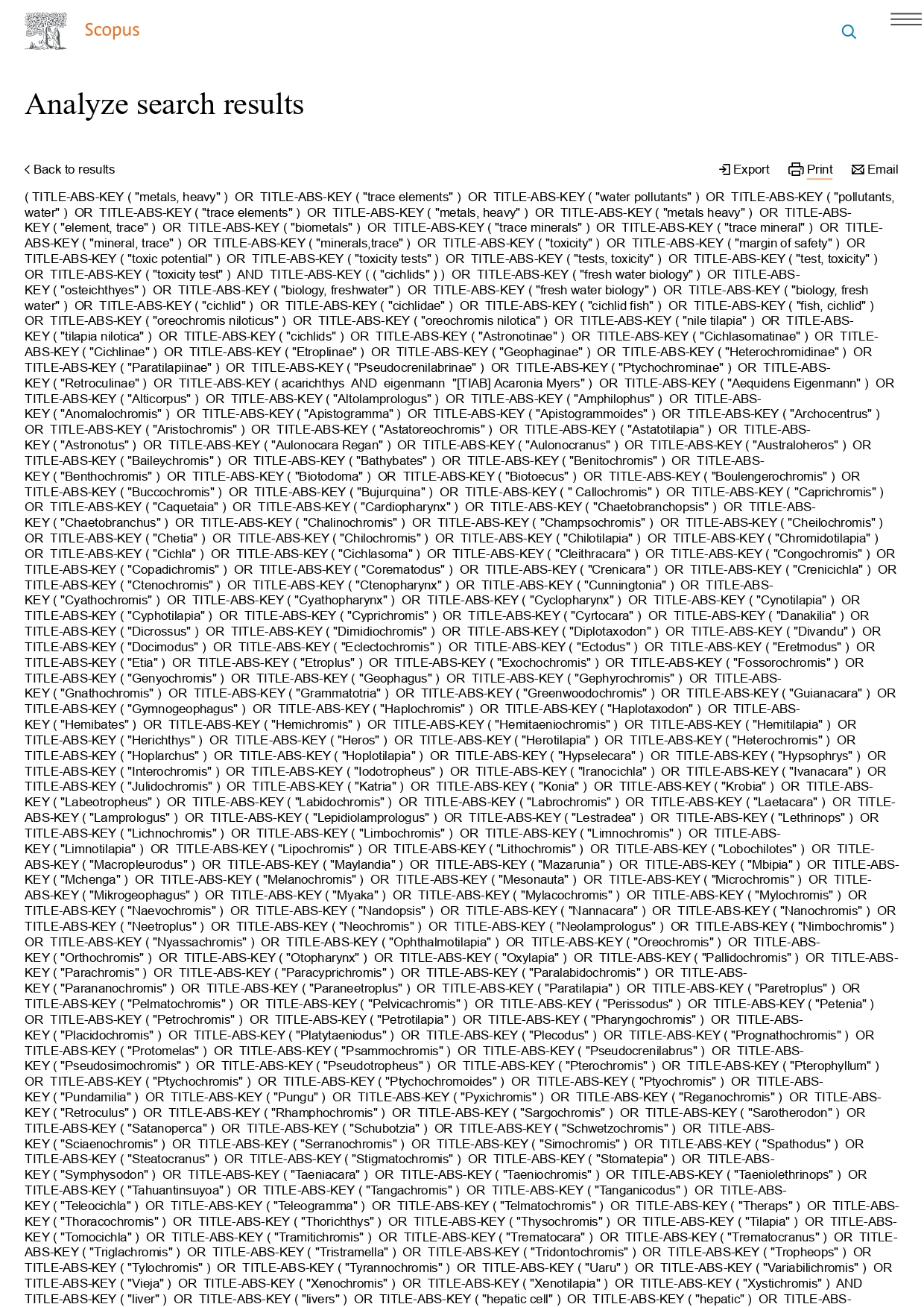 Descriptors used in search platforms Scopus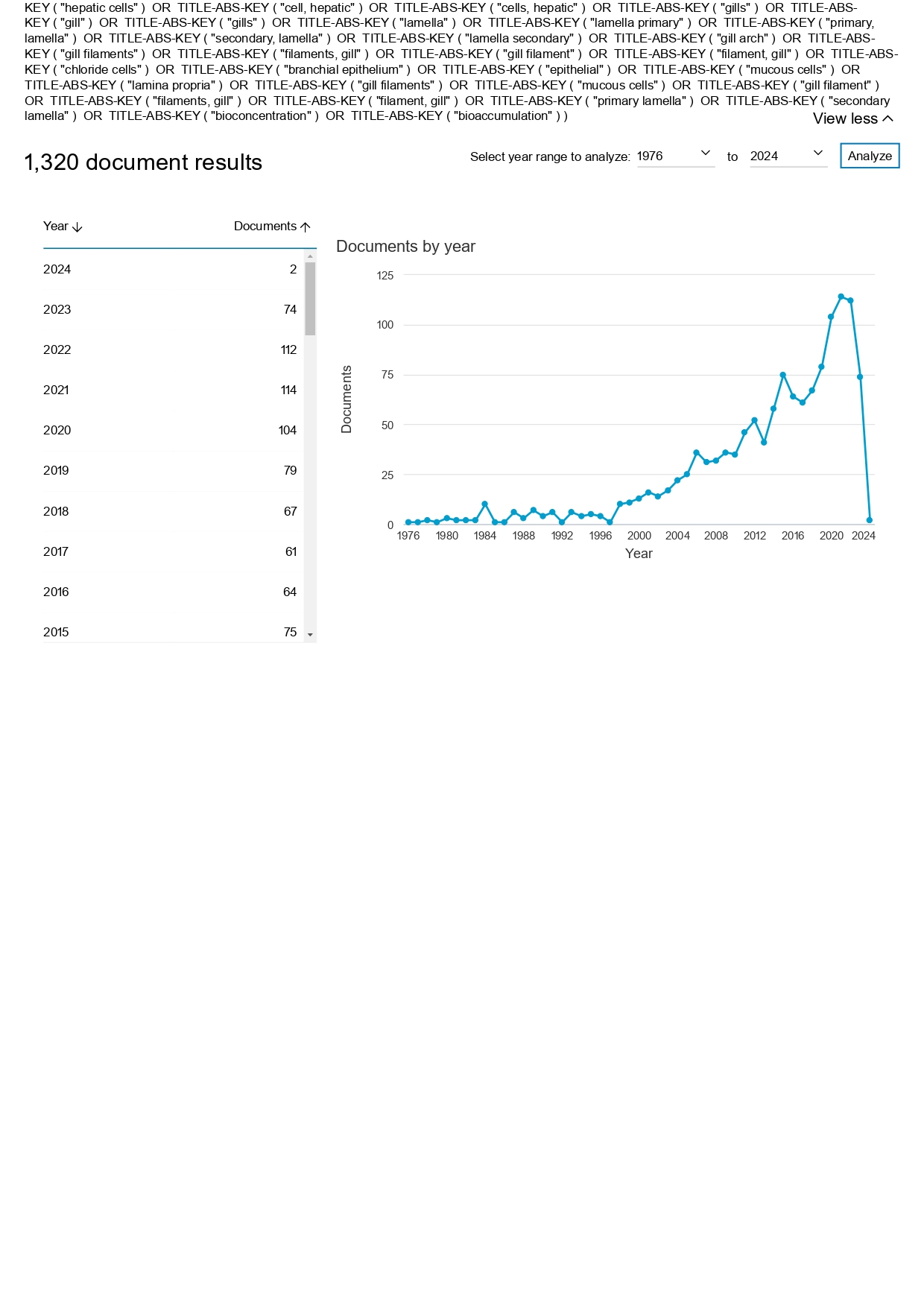 Table 1. – Características dos estudos que analisaram os efeitos da exposição à metais pesados em fígado e brânquias de ciclídeos coletados no ambiente.Table 1. Legenda: Ag: Silver; Al: aluminum; As: Arsênico; Ba: Barium; Ni Cd: Cadmium; Co: Cobalt; Cr: Chrome; Cu: Copper; Se: Selenium; Fe: Iron; Hg: Mercury; Mn: Manganese; Mo: Molybdenum; Nickel; Pb: Lead; Se: Selênio; Sr: Strontium; Zn: Zinc; ?: uninformed.Table 2 – Resultados primários dos estudos sobre efeitos de metais pesados na histologia e no status oxidativo branquial e hepática de peixes ciclídeos em ambientes contaminados.Table 3: Descriptors used in search platforms PubmedReferencesCountrySpeciesWeight (g)/ Size (cm)Number of animalsGroups of animalsCollection Period/ Station|AnalysisMetalsTissuesEl-Demerdash and Elagamy, 1999 [30]EgyptTilapia nilótica(Oreochromis nilótica)200-250/    15-2020Test + ControlYes/ ?Metals in tissues and water, oxidative status, biochemical markersCd, HgLiver, BrainRashed, 2001(a)[31]EgyptTilapia nilótica(Oreochromis nilótica)440-1020/ ?50Tests         (animal ages) ?Metals in tissues, water, sediment and aquatic plantCo, Cr, Cu, Fe, Mn, Ni, Sr, ZnLiver, Gills, Muscle, Stomach, Intestine, Vertebral Column, ScalesRashed, 2001(b)[18]EgyptTilapia nilótica(Oreochromis nilótica)440-1020/ ?50Tests (animal ages) + Control?Metals in tissues, water, sediment and aquatic plantPb, CdLiver, Gills, Muscle, Stomach, Intestine, Vertebral Column, ScalesElghobashy et al, 2001[32]EgyptOreochromis niloticus150 ± 5/ ?30Tests (collection sites) + ControlYes/ SummerMetals in tissues, metals and physical-chemical parameters in water, oxidative status, biochemical markersFe, Cu, Zn, Pb, CdLiver, Gills, Kidney, MuscleAdham et al, 2001[33]EgyptOreochromis niloticus150 ± 16,0/ 14,00 ± 1,4200Tests (collection sites) + ControlYes/ Fall-Winter, Spring-SummerMetals and physical-chemical parameters in water, histopathology, biochemical markersPb, Cu, Mn, Zn, Fe, Ni, HgLiver, Gills, BloodYoussef et al, 2004[34]EgyptOreochromis spp/ Sarotherodon galilauesO. niloticus: 60-431/   14,5-27  
S. galilaeus: 3,6-37,5/   8,0-11,5
O. oreus:    21-151,8/ 10.5-20?Tests         (animal species)?Metals in tissuesCu, Zn, Fe, Mn, CdLiver, Gills, Kidney, Muscle, Brain, GonadAl-Kahtani, 2009[35]ArabiaOreochromis niloticus40-60/ 12-19?Tests (collection stations)Yes/ Fall, Winter, Spring, SummerMetals in tissues, metals and physical-chemical parameters in water Fe, Zn, Cu, Pb, Mn, Cd Liver, MuscleAbdel-Baki et al, 2011[36]Saudi ArabiaTilapia nilótica(Oreochromis nilótica)?/ ?10TestYes/ SummerMetals in tissues and waterPb, Cd, Hg, Cu, CrLiver, Kidney, Intestine, Gills, MuscleMuisa et al, 2011[37] ZimbabweOreochromis niloticus?/ ??Tests (collection periods and sites)Yes/ 2 periodsMetals in tissues, water and sedimentAlLiver, Gills, Muscle, KidneyAbdel-Moneim et al, 2012(a)[38]EgyptOreochromis niloticus85-150/ 18-25108Tests (collection sites) + ControlYes/ ?Metals in water, histopathology, oxidative statusCd, Cu, Fe, Mn, Pb, Zn, Cr, Hg, Co, NiGillsAbdel-Moneim et al, 2012(b)[39]Saudi ArabiaOreochromis niloticus90-130/ 18-22120Tests (collection sites)Yes/ ?Metals and physical-chemical parameters in water, histopathologyFe, Mn, Zn, Cu, Ni, Cd, Pb, Cr, Co, HgLiver, GillsCyrille et al, 2012[40]Ivory CoastSarotherodon melanotheronJuvenile: 15,1-15,8/ ? Adult:     19,5-25,0/ ?15Tests (juvenile and adult animals)Yes/ Dry, Rainy, SwellingMetals in tissues, water physical-chemical parameters CdLiver, Gills, MuscleCarvalho et al, 2012[41]BrazilOreochromis niloticus90-200/ 15-2032Tests (collection stations) + ControlYes/ Fall, Winter, Spring, SummerMetals and physical-chemical parameters in water, oxidative status, biochemical markers Cr, Cd, Cu, Zn, Mn, FeLiver, Gills, MuscleCoulibaly et al, 2012[42]Ivory CoastSarotherodon melanotheron?/ ?60Tests (collection stations)Yes/ Dry, Rainy, SwellingMetals in tissues, water and sediment Cd, Cu, Pb, Hg, ZnLiver, Kidney, Muscle, BrainAbdel-Moneim et al, 2013a[43]EgyptOreochromis niloticus125-210/    20-26120Test + ControlYes/ ?Metals in tissues and water, oxidative status, histopathologyCd, Cu, Fe, Pb, Zn, MnLiverAbdel-Moneim, 2013b[44]Saudi ArabiaOreochromis niloticus75-152/ 15-21?Tests (collection sites) + ControlYes/ ?Metals in water, histopathologyNi, Fe, Zn, Co, Ba, Pb, Cu, CdLiverJinadasa and Edirisinghe, 2014[45]Sri LankaTilapia sp216.6 ± 162,1/ 21,1 ± 4,080Tests (collection sites)?Metals in tissuesCd, Pb, HgLiver, Gills, MuscleMohamed and Osman, 2014[46]Sudan Oreochromis niloticus?/ ~13?Tests (collection sites)?Metals in tissues and waterCd, Cr, Ni, Pb, Cu, Zn, Fe, SrMuscle, GillsVoigt et al, 2014[47]BrazilGeophagus brasiliensisMale:      59,5-278,0/      145-250 
Female:    64,6-145,4/ 150-190Male:38 
Female:17Tests (gender, weight and size of animals)Yes/ SummerMetals in tissues, water and sedimentCu, Mn, Zn, Fe, Co, Cd, Cr, Ag, NiLiver, Gills, MuscleAbdel-Khalek, 2014[48]EgyptOreochromis niloticus160-180/ 18,5-24,836Tests (collection sites) + ContolYes/ SummerMetals in tissues and water, histopathologyCu, Zn, Pb, Fe, Mn, CdLiver, Gills, Kidney, MuscleAbdel-Khalek, 2015[49]EgyptOreochromis niloticus160-180/ 18,5-24,836Tests (collection sites) + ControlYes/ SummerMetals and physical-chemical parameters in water, oxidative statusCu, Zn, Pb, Fe, Mn, CdLiver, Gills, BloodAjima et al, 2015[50]NigeriaPelmatochromis guentheri/Pelmatochromis pulcher35 ± 0,05/ ?18Tests         (animal species)?Metals in tissues, water and sedimentPb, Zn, Cd, Cu, FeGills, Muscle, IntestineRuelas-Inzunza et al, 2015[51]MexicoOreochromis aureusRainy station: 506,8 ± 100,5/ 30,9±2,4    Dry station:      563,4 ± 93,9/ 31,0±2,880Tests (collection stations)Yes/ Dry,RainyMetals in tissuesHgLiver, Muscle, KidneyKumar et al, 2016[52]IndiaOreochromis mossambicus?54Tests (collection sites)Yes/ ?Metals in muscle, histopathology, oxidative status, biochemical markersCr, Mn, Co, Ni, Cu, Zn, As, Se, Cd, Hg, PbLiver, Gills, Kidney, Muscle, Brain, GonadMbewe et al, 2016[53]ZambiaTilapia andersonii/T. rendalli/Oreochromis niloticusT.rendalli: 170-250/ ? 
O.niloticus: 150-300/ ?
T.andersonii: 390/ ?3/ 4/ 3Tests         (animal species and collection sites)Yes/ ?Metals in tissues and sedimentCu, Cd, Pb, Mn, Cr, Ni, FeLiver, Gonads, Muscle, Intestines, Head.Doria et al, 2017[54]BrazilGeophagus brasiliensis148,8 ± 8,89/ 19,97 ± 2,8755Tests (collection sites)Yes/ SummerMetals in tissues, histopathology, oxidative status, biochemical markersCu, Mn, Zn, Co, Cd, Cr, Ag, Pb, Ni, Al, AsLiver, Gills, Blood, Muscle, BrainKumar et al, 2017[55]IndiaOreochromis mossambicus?/ ??Tests (collection sites)Yes/ ?Metals in tissues, water and sediment, oxidative status, biochemical markersCr, Mn, Co, Ni, Cu, Zn, As, Se, Cd, Hg, PbLiver, Gills, Kidney, Muscle, Brain, GonadMuñoz-Nájera et al, 2018[56]MexicoOreochromis niloticus?/ ?150Tests (collection periods)Yes/ 5 periodsMetals in tissues, metals and physical-chemical parameters in water, biochemical markersCd, Cr, Cu, PbLiver, MusclePettamanna; Raghav; Nair, 2020[57]ÍndiaEtroplus suratensis65,7-83,1/11-14,515Test + ControlYes/WinterMetals and physical-chemical parameters in water, histopathology, biochemical markersCu, FeLiverMartínez-Durazo et al, 2020[58]MexicoTilapia nilótica(Oreochromis niloticus)Largemouth bass(Micropterussalmoides)461,8-619,6/26,98-34,5145,1-1.182,0/30,17-40,1021-3021-30Tests (animal species)Yes/Dry and RainyMetals in tissues.Cr, Cu, Fe, Mn, Ni,ZnLiver, gills, stomach, gonads and muscleSalem et al, 2021[59]EgyptTilapia nilótica(Oreochromis nilótica)80±5/17±216 malesTests (collection sites)Yesyear allMetals in tissues, metals and physical-chemical in water, quantitative, biochemical markers Real-Time PCR.Cd, Fe, Mn, Co e PbLiverNgo et al, 2022[01]Vietnamecommon Carp (Cyprinus carpio), silver Carp (Hypothalmic molitrix), Tilapia nilótica (Oreochromis niloticus)?240/240/240Tests (animal species)Yes/four seasonsMetals in tissues and wate, oxidative status, biochemical markers.Zn, Cu, Pb, CdLivers, kidneys, gillsPáez-Osuna et al, 2022[60]MexicoOreochromis aureus200-840/22.2-41.315Tests (collection periods)Yes/springMetals in tissues, sediments, metals and physical-chemical parameters in water and risk assessment.As, Cd, Cu, Hg, Se, ZnLiver, muscle, and gutsVieira et al, 2023[61]BrazilTucunare (Cichla sp).Piraíba (Braquiplatystoma filamentosum)Jaraqui (Semaprochilodus sp)?10/10/10Tests (animal species)?Metals in tissues, oxidative status, biochemical markers and bioinformatic.HgLiver, muscleMartínez-Durazo et al, 2023[6]MexicoTilapia nilótica(Oreochromis niloticus)Largemouth bass(Micropterussalmoides?20/20/20Tests (animal species) + controlYes/Dry and RainyMetals in tissues, histopathology.Cr, Cu, Fe, Mn Ni, Zn, As, Hg, Se.Liver, gills, muscle, gonadsPáez-Osuna, et al, 2023[62]MexicoCarpa mon(Cyprinus carpio)Tilápia azul(Oreochromis aureus)Robalo(Micropterussalmoides)C.carpio36,5-47/625/1.725O. aureus21-34/165-670M. salmoides24-38/170/7407/22/16Tests (animal species)?Metals in tissues, risk assessment.As, Cd, Cu, ZnLiver, gills, muscle, gutsMetais pesadosÓrgãosDanos histológicosEstresse OxidativoEstresse OxidativoCdFígado(n=5)↑necrose, esteatose, lipidose, hiperemia, hemorragia, congestão, neoplasia, diferenciação celular, vacuolização citoplasmática e nuclear, degeneração citoplasmática e nuclear, núcleo picnótico, eosinófilos e infiltrados leucocitários.MDA:↑SOD: ↓GSH:↑GST:↑GPx: ↓CAT: ↓LPO:↑PCO: ↑MDA:↑SOD: ↓GSH:↑GST:↑GPx: ↓CAT: ↓LPO:↑PCO: ↑CdBrânquia(n=3)   ↑ hiperplasia, hipertrofia, dilatação vascular, levantamento do epitélio, fusão lamelar, desorganização lamelar, congestão, aneurisma, fusão lamelar e ruptura das células de cloreto. MDA: ↑SOD: ↑GSH: ↑GST: ↑GR:   ↓GPx: ↓CAT: ↓LPO: ↑G6PD:↓ MDA: ↑SOD: ↑GSH: ↑GST: ↑GR:   ↓GPx: ↓CAT: ↓LPO: ↑G6PD:↓ CuFígado(n=8)↑ necrose, esteatose, lipidose, hiperemia, hemorragia, congestão, neoplasia, diferenciação tecidual, vacuolização citoplasmática e nuclear, degeneração citoplasmática e nuclear, núcleo picnótico, eosinófilos e infiltrados leucocitários.MDA:↑SOD: ↓GSH:↑GST:↑GPx: ↓CAT: ↓LPO:↑PCO: ↑MDA:↑SOD: ↓GSH:↑GST:↑GPx: ↓CAT: ↓LPO:↑PCO: ↑CuBrânquia(n=5)   ↑ Hiperplasia, hipertrofia, dilatação vascular, levantamento do epitélio, fusão lamelar, desorganização lamelar, congestão, aneurisma, fusão lamelar e ruptura das células de cloreto. MDA: ↑SOD: ↑GSH: ↑GST: ↑GR:   ↓GPx: ↓CAT: ↓LPO: ↑G6PD:↓MDA: ↑SOD: ↑GSH: ↑GST: ↑GR:   ↓GPx: ↓CAT: ↓LPO: ↑G6PD:↓PbFígado(n=6)↑ necrose, esteatose, lipidose, hiperemia, hemorragia, congestão, neoplasia, diferenciação tecidual, vacuolização citoplasmática e nuclear, degeneração citoplasmática e nuclear, núcleo picnótico. ↑ Eosinófilos e infiltrados leucocitários.MDA:↑SOD: ↓GSH:↑GST:↑GPx: ↓CAT: ↓LPO:↑PCO: ↑MDA:↑SOD: ↓GSH:↑GST:↑GPx: ↓CAT: ↓LPO:↑PCO: ↑PbBrânquia(n=4)   ↑ Hiperplasia, hipertrofia, dilatação vascular, levantamento do epitélio, fusão lamelar, desorganização lamelar, congestão, aneurisma, fusão lamelar e ruptura das células de cloreto. MDA: ↑SOD: ↑GSH: ↑GST: ↑GR:   ↓GPx: ↓CAT: ↓LPO: ↑G6PD:↓MDA: ↑SOD: ↑GSH: ↑GST: ↑GR:   ↓GPx: ↓CAT: ↓LPO: ↑G6PD:↓ZnFígado(n=7)↑ necrose, esteatose, lipidose, hiperemia, hemorragia, congestão, neoplasia, diferenciação tecidual, vacuolização citoplasmática e nuclear, degeneração citoplasmática e nuclear, núcleo picnótico. ↑ Eosinófilos e infiltrados leucocitários.MDA:↑SOD: ↓GSH:↑GST:↑GPx: ↓CAT: ↓LPO:↑PCO: ↑MDA:↑SOD: ↓GSH:↑GST:↑GPx: ↓CAT: ↓LPO:↑PCO: ↑ZnBrânquia(n=5)   ↑ Hiperplasia, hipertrofia, dilatação vascular, levantamento do epitélio, fusão lamelar, desorganização lamelar, congestão, aneurisma, fusão lamelar e ruptura das células de cloreto. MDA: ↑SOD: ↑GSH: ↑GST: ↓GR:   ↓GPx: ↓CAT: ↓LPO: ↑G6PD:↓MDA: ↑SOD: ↑GSH: ↑GST: ↓GR:   ↓GPx: ↓CAT: ↓LPO: ↑G6PD:↓MnFígado(n=7)↑ necrose, esteatose, lipidose, hiperemia, hemorragia, congestão, neoplasia, diferenciação tecidual, vacuolização citoplasmática e nuclear, degeneração citoplasmática e nuclear, núcleo picnótico. ↑ Eosinófilos e infiltrados leucocitários.MDA:↑SOD: ↓GSH:↑GST:↑GPx: ↓CAT: ↓LPO:↑PCO: ↑MDA:↑SOD: ↓GSH:↑GST:↑GPx: ↓CAT: ↓LPO:↑PCO: ↑MnBrânquia(n=5)   ↑ Hiperplasia, hipertrofia, dilatação vascular, levantamento do epitélio, fusão lamelar, desorganização lamelar, congestão, aneurisma, fusão lamelar e ruptura das células de cloreto. MDA: ↑SOD: ↑GSH: ↑GST: ↑GR:   ↓GPx: ↓CAT: ↓LPO: ↑G6PD:↓MDA: ↑SOD: ↑GSH: ↑GST: ↑GR:   ↓GPx: ↓CAT: ↓LPO: ↑G6PD:↓FeFígado(n=6)↑ necrose, esteatose, lipidose, hiperemia, hemorragia, congestão, neoplasia, diferenciação tecidual, vacuolização citoplasmática e nuclear, degeneração citoplasmática e nuclear, núcleo picnótico. ↑ Eosinófilos e infiltrados leucocitários.MDA:↑SOD: ↓GSH:↑GST:↑GPx: ↓CAT: ↓LPO:↑PCO: ↑MDA:↑SOD: ↓GSH:↑GST:↑GPx: ↓CAT: ↓LPO:↑PCO: ↑FeBrânquia(n=3)   ↑ Hiperplasia, hipertrofia, dilatação vascular, levantamento do epitélio, fusão lamelar, desorganização lamelar, congestão, aneurisma, fusão lamelar e ruptura das células de cloreto. MDA: ↑SOD: ↑GSH: ↑GST: ↑GR:   ↓GPx: ↓CAT: ↓LPO: ↑G6PD:↓MDA: ↑SOD: ↑GSH: ↑GST: ↑GR:   ↓GPx: ↓CAT: ↓LPO: ↑G6PD:↓CrFígado(n=5)↑ necrose, esteatose, lipidose, hiperemia, hemorragia, congestão, neoplasia, diferenciação tecidual, vacuolização citoplasmática e nuclear, degeneração citoplasmática e nuclear, núcleo picnótico. ↑ Eosinófilos e infiltrados leucocitários.MDA:↑SOD: ↓GSH:↑GST:↑GPx: ↓CAT: ↓LPO:↑PCO: ↑MDA:↑SOD: ↓GSH:↑GST:↑GPx: ↓CAT: ↓LPO:↑PCO: ↑CrBrânquia(n=3)   ↑ Hiperplasia, hipertrofia, dilatação vascular, levantamento do epitélio, fusão lamelar, desorganização lamelar, congestão, aneurisma, fusão lamelar e ruptura das células de cloreto. MDA: ↑SOD: ↑GSH: ↑GST: ↑GR:   ↓GPx: ↓CAT: ↓LPO: ↑G6PD:↓ MDA: ↑SOD: ↑GSH: ↑GST: ↑GR:   ↓GPx: ↓CAT: ↓LPO: ↑G6PD:↓ HgFígado(n=5)↑ necrose, esteatose, lipidose, hiperemia, hemorragia, congestão, neoplasia, diferenciação tecidual, vacuolização citoplasmática e nuclear, degeneração citoplasmática e nuclear, núcleo picnótico. ↑ Eosinófilos e infiltrados leucocitários.MDA:↑SOD: ↓GSH:↑GST:↑GPx: ↓CAT: ↓LPO:↑PCO: ↑MDA:↑SOD: ↓GSH:↑GST:↑GPx: ↓CAT: ↓LPO:↑PCO: ↑HgBrânquia(n=3)   ↑ Hiperplasia, hipertrofia, dilatação vascular, levantamento do epitélio, fusão lamelar, desorganização lamelar, congestão, aneurisma, fusão lamelar e ruptura das células de cloreto. MDA: ↑SOD: ↑GSH: ↑GST: ↑GR:   ↓GPx: ↓CAT: ↓LPO: ↑G6PD:↓ MDA: ↑SOD: ↑GSH: ↑GST: ↑GR:   ↓GPx: ↓CAT: ↓LPO: ↑G6PD:↓ NiFígado(n=6)↑ necrose, esteatose, lipidose, hiperemia, hemorragia, congestão, neoplasia, diferenciação tecidual, vacuolização citoplasmática e nuclear, degeneração citoplasmática e nuclear, núcleo picnótico. ↑ Eosinófilos e infiltrados leucocitários.MDA:↑SOD: ↓GSH:↑GST:↑GPx: ↓CAT: ↓LPO:↑PCO: ↑MDA:↑SOD: ↓GSH:↑GST:↑GPx: ↓CAT: ↓LPO:↑PCO: ↑NiBrânquia(n=4)   ↑ Hiperplasia, hipertrofia, dilatação vascular, levantamento do epitélio, fusão lamelar, desorganização lamelar, congestão, aneurisma, fusão lamelar e ruptura das células de cloreto. MDA: ↑SOD: ↑GSH: ↑GST: ↑GR:   ↓GPx: ↓CAT: ↓LPO: ↑G6PD:↓ MDA: ↑SOD: ↑GSH: ↑GST: ↑GR:   ↓GPx: ↓CAT: ↓LPO: ↑G6PD:↓ CoFígado(n=4)↑ necrose, esteatose, lipidose, hiperemia, hemorragia, congestão, neoplasia, diferenciação tecidual, vacuolização citoplasmática e nuclear, degeneração citoplasmática e nuclear, núcleo picnótico. ↑ Eosinófilos e infiltrados leucocitários.MDA:↑SOD: ↓GSH:↑GST:↑GPx: ↓CAT: ↓LPO:↑PCO: ↑MDA:↑SOD: ↓GSH:↑GST:↑GPx: ↓CAT: ↓LPO:↑PCO: ↑CoBrânquia(n=2)  ↑ Hiperplasia, hipertrofia, dilatação vascular, levantamento do epitélio, fusão lamelar, desorganização lamelar, congestão, aneurisma, fusão lamelar e ruptura das células de cloreto. MDA: ↑SOD: ↑GSH: ↑GST: ↑GR:   ↓GPx: ↓CAT: ↓LPO: ↑G6PD:↓MDA: ↑SOD: ↑GSH: ↑GST: ↑GR:   ↓GPx: ↓CAT: ↓LPO: ↑G6PD:↓AgFígado(n=1)↑ necrose, esteatose, hemorragia, congestão, diferenciação tecidual..--AgBrânquia(n=1)↑ Hiperplasia, fusão lamelar, aneurisma, parasita, descamação epitelial e necrose.--AsFígado(n=3)↑ necrose, esteatose, hemorragia, congestão, diferenciação tecidual, vacuolização, núcleo picnótico, degeneração citoplasmática e hiperemia..SOD e CAT: ↓PCO e LPO: ↑SOD e CAT: ↓PCO e LPO: ↑AsBrânquia(n=3)↑ Hiperplasia, fusão lamelar, aneurisma, parasita, descamação epitelial e necrose.--AlFígado(n=1)↑ necrose, esteatose, hemorragia, congestão, diferenciação tecidual..SOD e CAT: ↓PCO e LPO: ↑SOD e CAT: ↓PCO e LPO: ↑AlBrânquia(n=1)↑ Hiperplasia, fusão lamelar, aneurisma, parasita, descamação epitelial e necrose.--SeFígado(n=2)--MDA:↑SOD: ↓GSH:↑GST:↑GPx: ↓CAT: ↓LPO:↑PCO: ↑SeBrânquia(n=2)--PUBMEDPUBMEDPUBMEDHeavy MetalsFishLiver and Gill("metals, heavy"[MeSH Terms] OR "trace elements"[MeSH Terms] OR "water pollutants"[MeSH Terms] OR  "pollutants, water"[TIAB] OR "water pollutants"[TIAB] OR "trace elements"[TIAB] OR "metals, heavy"[ TIAB] OR "metals heavy"[TIAB] OR "metal heavy"[TIAB] OR "element, trace"[TIAB] OR "elements, trace"[TIAB] OR "biometals"[TIAB] OR "biometal"[TIAB] OR "trace minerals"[TIAB] OR "trace mineral"[TIAB] OR "mineral, trace" [TIAB] OR "minerals,trace"[TIAB] OR "toxicity"[TIAB] OR "toxicity"[MeSH Terms] OR "margin of safety"[TIAB] OR "toxic potential"[TIAB] OR "toxicity tests"[MeSH Terms] OR "tests, toxicity"[TIAB] OR "test, toxicity"[TIAB] OR "toxicity test"[TIAB]) ("cichlids"[MeSH Terms] OR "fresh water biology"[MeSH Terms] OR "osteichthyes" [TIAB] OR "Biology, Freshwater"[TIAB] OR "Fresh Water Biology"[TIAB] OR "Biology, Fresh Water"[TIAB] OR "cichlid"[TIAB] OR "cichlidae"[TIAB] OR "cichlid fish"[TIAB] OR "fish, cichlid"[TIAB] OR "Oreochromis niloticus"[TIAB] OR "Oreochromis nilotica"[TIAB] OR "nile tilapia"[TIAB] OR "tilapia nilotica"[TIAB] OR "cichlids"[TIAB] OR "Astronotinae"[TIAB] OR "Cichlasomatinae"[TIAB] OR "Cichlinae"[TIAB] OR "Etroplinae"[TIAB] OR "Geophaginae"[TIAB] OR "Heterochromidinae"[TIAB] OR "Paratilapiinae"[TIAB] OR "Pseudocrenilabrinae"[TIAB] OR "Ptychochrominae"[TIAB] OR "Retroculinae"[TIAB] OR Acarichthys Eigenmann"[TIAB] Acaronia Myers"[TIAB] OR "Aequidens Eigenmann"[TIAB] OR "Alticorpus"[TIAB] OR "Altolamprologus"[TIAB] OR "Amphilophus"[TIAB] OR "Anomalochromis"[TIAB] OR "Apistogramma"[TIAB] OR "Apistogrammoides"[TIAB] OR "Archocentrus"[TIAB] OR "Aristochromis"[TIAB] OR "Astatoreochromis"[TIAB] OR "Astatotilapia"[TIAB] OR "Astronotus"[TIAB] OR "Aulonocara Regan"[TIAB] OR "Aulonocranus"[TIAB] OR "Australoheros"[TIAB] OR "Baileychromis"[TIAB] OR "Bathybates"[TIAB] OR "Benitochromis"[TIAB] OR "Benthochromis"[TIAB] OR "Biotodoma"[TIAB] OR "Biotoecus"[TIAB] OR "Boulengerochromis"[TIAB] OR "Buccochromis"[TIAB] OR "Bujurquina"[TIAB] OR " Callochromis"[TIAB] OR "Caprichromis"[TIAB] OR "Caquetaia"[TIAB] OR "Cardiopharynx"[TIAB] OR "Chaetobranchopsis"[TIAB] OR "Chaetobranchus"[TIAB] OR "Chalinochromis"[TIAB] OR "Champsochromis"[TIAB] OR "Cheilochromis"[TIAB] OR "Chetia"[TIAB] OR "Chilochromis"[TIAB] OR "Chilotilapia"[TIAB] OR "Chromidotilapia"[TIAB] OR "Cichla"[TIAB] OR "Cichlasoma"[TIAB] OR "Cleithracara"[TIAB] OR "Congochromis"[TIAB] OR "Copadichromis"[TIAB] OR "Corematodus"[TIAB] OR "Crenicara"[TIAB] OR "Crenicichla"[TIAB] OR "Ctenochromis"[TIAB] OR "Ctenopharynx"[TIAB] OR "Cunningtonia"[TIAB] OR "Cyathochromis"[TIAB] OR "Cyathopharynx"[TIAB] OR "Cyclopharynx"[TIAB] OR "Cynotilapia"[TIAB] OR "Cyphotilapia"[TIAB] OR "Cyprichromis"[TIAB] OR "Cyrtocara"[TIAB] OR "Danakilia"[TIAB] OR "Dicrossus"[TIAB] OR "Dimidiochromis"[TIAB] OR "Diplotaxodon"[TIAB] OR "Divandu"[TIAB] OR "Docimodus"[TIAB] OR "Eclectochromis"[TIAB] OR "Ectodus"[TIAB] OR "Eretmodus"[TIAB] OR "Etia"[TIAB] OR "Etroplus"[TIAB] OR "Exochochromis"[TIAB] OR "Fossorochromis"[TIAB] OR "Genyochromis"[TIAB] OR "Geophagus"[TIAB] OR "Gephyrochromis"[TIAB] OR "Gnathochromis"[TIAB] OR "Grammatotria"[TIAB] OR "Greenwoodochromis"[TIAB] OR "Guianacara"[TIAB] OR "Gymnogeophagus"[TIAB] OR "Haplochromis"[TIAB] OR "Haplotaxodon"[TIAB] OR "Hemibates"[TIAB] OR "Hemichromis"[TIAB] OR "Hemitaeniochromis"[TIAB] OR "Hemitilapia"[TIAB] OR "Herichthys"[TIAB] OR "Heros"[TIAB] OR "Herotilapia"[TIAB] OR "Heterochromis"[TIAB] OR "Hoplarchus"[TIAB] OR "Hoplotilapia"[TIAB] OR "Hypselecara"[TIAB] OR "Hypsophrys"[TIAB] OR "Interochromis"[TIAB] OR "Iodotropheus"[TIAB] OR "Iranocichla"[TIAB] OR "Ivanacara"[TIAB] OR "Julidochromis"[TIAB] OR "Katria"[TIAB] OR "Konia"[TIAB] OR "Krobia"[TIAB] OR "Labeotropheus"[TIAB] OR "Labidochromis"[TIAB] OR "Labrochromis"[TIAB] OR "Laetacara"[TIAB] OR "Lamprologus"[TIAB] OR "Lepidiolamprologus"[TIAB] OR "Lestradea"[TIAB] OR "Lethrinops"[TIAB] OR "Lichnochromis"[TIAB] OR "Limbochromis"[TIAB] OR "Limnochromis"[TIAB] OR "Limnotilapia"[TIAB] OR "Lipochromis"[TIAB] OR "Lithochromis"[TIAB] OR "Lobochilotes"[TIAB] OR "Macropleurodus"[TIAB] OR "Maylandia"[TIAB] OR "Mazarunia"[TIAB] OR "Mbipia"[TIAB] OR "Mchenga"[TIAB] OR "Melanochromis"[TIAB] OR "Mesonauta"[TIAB] OR "Microchromis"[TIAB] OR "Mikrogeophagus"[TIAB] OR "Myaka"[TIAB] OR "Mylacochromis"[TIAB] OR "Mylochromis"[TIAB] OR "Naevochromis"[TIAB] OR "Nandopsis"[TIAB] OR "Nannacara"[TIAB] OR "Nanochromis"[TIAB] OR "Neetroplus"[TIAB] OR "Neochromis"[TIAB] OR "Neolamprologus"[TIAB] OR "Nimbochromis"[TIAB] OR "Nyassachromis"[TIAB] OR "Ophthalmotilapia"[TIAB] OR "Oreochromis"[TIAB] OR "Orthochromis"[TIAB] OR "Otopharynx"[TIAB] OR "Oxylapia"[TIAB] OR "Pallidochromis"[TIAB] OR "Parachromis"[TIAB] OR "Paracyprichromis"[TIAB] OR "Paralabidochromis"[TIAB] OR "Parananochromis"[TIAB] OR "Paraneetroplus"[TIAB] OR "Paratilapia"[TIAB] OR "Paretroplus"[TIAB] OR "Pelmatochromis"[TIAB] OR "Pelvicachromis"[TIAB] OR "Perissodus"[TIAB] OR "Petenia"[TIAB] OR "Petrochromis"[TIAB] OR "Petrotilapia"[TIAB] OR "Pharyngochromis"[TIAB] OR "Placidochromis"[TIAB] OR "Platytaeniodus"[TIAB] OR "Plecodus"[TIAB] OR "Prognathochromis"[TIAB] OR "Protomelas"[TIAB] OR "Psammochromis"[TIAB] OR "Pseudocrenilabrus"[TIAB] OR "Pseudosimochromis"[TIAB] OR "Pseudotropheus"[TIAB] OR "Pterochromis"[TIAB] OR "Pterophyllum"[TIAB] OR "Ptychochromis"[TIAB] OR "Ptychochromoides"[TIAB] OR "Ptyochromis"[TIAB] OR "Pundamilia"[TIAB] OR "Pungu"[TIAB] OR "Pyxichromis"[TIAB] OR "Reganochromis"[TIAB] OR "Retroculus"[TIAB] OR "Rhamphochromis"[TIAB] OR "Sargochromis"[TIAB] OR "Sarotherodon"[TIAB] OR "Satanoperca"[TIAB] OR "Schubotzia"[TIAB] OR "Schwetzochromis"[TIAB] OR "Sciaenochromis"[TIAB] OR "Serranochromis"[TIAB] OR "Simochromis"[TIAB] OR "Spathodus"[TIAB] OR "Steatocranus"[TIAB] OR "Stigmatochromis"[TIAB] OR "Stomatepia"[TIAB] OR "Symphysodon"[TIAB] OR "Taeniacara"[TIAB] OR "Taeniochromis"[TIAB] OR "Taeniolethrinops"[TIAB] OR "Tahuantinsuyoa"[TIAB] OR "Tangachromis"[TIAB] OR "Tanganicodus"[TIAB] OR "Teleocichla"[TIAB] OR "Teleogramma"[TIAB] OR "Telmatochromis"[TIAB] OR "Theraps"[TIAB] OR "Thoracochromis"[TIAB] OR "Thorichthys"[TIAB] OR "Thysochromis"[TIAB] OR "Tilapia"[TIAB] OR "Tomocichla"[TIAB] OR "Tramitichromis"[TIAB] OR "Trematocara"[TIAB] OR "Trematocranus"[TIAB] OR "Triglachromis"[TIAB] OR "Tristramella"[TIAB] OR "Tridontochromis"[TIAB] OR "Tropheops"[TIAB] OR "Tropheus"[TIAB] OR "Tylochromis"[TIAB] OR "Tyrannochromis"[TIAB] OR "Uaru"[TIAB] OR "Variabilichromis"[TIAB] OR "Vieja"[TIAB] OR "Xenochromis"[TIAB] OR "Xenotilapia"[TIAB] OR "Xystichromis"[TIAB])("liver"[MeSH Terms] OR "liver"[TIAB] OR "livers"[TIAB] OR "hepatic cell"[TIAB] OR "hepatic"[TIAB] OR "hepatic cells"[TIAB] OR "cell, hepatic"[TIAB] OR "cells, hepatic"[TIAB] OR "gills"[MeSH Terms] OR "gill"[TIAB] OR "gills"[TIAB] OR "lamella"[TIAB] OR "lamella primary"[TIAB] OR "primary, lamella"[TIAB] OR "secondary, lamella"[TIAB] OR "lamella secondary"[TIAB] OR "gill arch"[TIAB] OR "gill filaments"[TIAB] OR "filaments, gill"[TIAB] OR "gill filament"[TIAB] OR "filament, gill"[TIAB] OR "chloride cells"[TIAB] OR "branchial epithelium"[TIAB] OR "epithelial"[TIAB] OR "mucous cells"[TIAB] OR "lamina propria"[TIAB] OR "gill filaments"[TIAB] OR "foregut"[TIAB] OR "hingut"[TIAB] OR "mucous cells" [TIAB] OR "gill filament"[TIAB] OR "filaments, gill"[TIAB] OR "filament, gill"[TIAB] OR "primary lamella"[TIAB] OR "secondary lamella"[TIAB] OR "bioconcentration"[TIAB] OR "bioaccumulation"[TIAB])